«12» январь 2023 й.                  № 2-к	                 «12» января 2023 г.О назначении  уполномоченного лица по защите прав потребителей                        на территории сельского поселения Такарликовский сельсовет муниципального района Дюртюлинский район Республики  БашкортостанВ соответствии со статьей 44 Федерального закона от 27.02.1992 № 2300-1 «О защите прав потребителей»,   статьей 19 Федерального закона от 06.10.2003   № 131-Ф3 «Об общих принципах организации местного самоуправления в Российской Федерации», в целях обеспечения защиты прав потребителей,РАСПОРЯЖАЮСЬ:1.Уполномоченным лицом по защите прав потребителей на территории сельского поселения Такарликовский сельсовет муниципального района Дюртюлинский район Республики Башкортостан  назначить управляющего делами  Мансурову Айгуль Мадхатовну. Уполномоченному осуществлять свою деятельность в соответствии с Федеральным законом                                               от 27.02.1992 № 2300-1 «О защите прав потребителей» и иными нормативными актами в сфере защиты прав потребителей».2. Признать утратившим силу распоряжение главы сельского поселения
от 26.01.2022 № 6-к «О назначении уполномоченного лица по защите прав потребителей на территории сельского поселения Такарликовский сельсовет муниципального района Дюртюлинский район Республики Башкортостан».3. Распоряжение вступает в силу с момента его подписания.4. Контроль над исполнением  данного распоряжения оставляю за собой.Глава сельского поселения:                                                      Р.Р. ГареевБАШКОРТОСТАН  РЕСПУБЛИКАҺЫДұртөйлө районы муниципаль районынын  Тәкәрлек ауыл советы ауыл биләмәһе хакимиәте                                                                   Адрес:  Иванай ауылы,  Комсомол урамы,3 Тел., факс (34787) 3-62-16E-mail: takarlik36282@mail.ruОКПО 04280025 ОГРН 1060260000536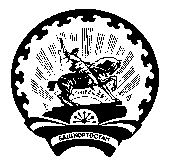 РЕСПУБЛИКА  БАШКОРТОСТАНАдминистрация сельского поселения Такарликовский сельсовет                              муниципального района                                         Дюртюлинский район                                                          Адрес: с. Иванаево, ул. Комсомольская,3E-mail: takarlik36282@mail.ruИНН/КПП 0260008499/026001001